АДМИНИСТРАЦИЯ    змеиногорского  районаКОМИТЕТ   АДМИНИСТРАЦИИ   ЗМЕИНОГОРСКого района Алтайского  края ПО  ОБРАЗОВАНИЮ и делам молодежиПРИКАЗ23 ноября   2021 г.                                      г. Змеиногорск                                                   № 337                                                     Об организации проведения  тренировочных работ по оценке функциональной грамотностиВ соответствии с  приказом Министерства образования и науки Алтайского края от 31.12.2019  № 2175 «Об утверждении модели Алтайской региональной  системы оценки качества образования», во исполнения протокола  заседания Совета  по качеству образования Алтайского края от 22.012021 № Прот-ЗС-1 и с целью формирования  функциональной грамотности  обучающихся  общеобразовательных организаций Змеиногорского района, приказываю:Провести тренировочные работы  с использованием Банка заданий  «Российской электронной школы»  не менее чем в одной параллели 8  классов школ района, включенных  в апробацию обновленных  федеральных государственных образовательных стандартов в 2021-2022 учебном году в срок  до 15.12.2021г. Руководителям  общеобразовательных организаций обеспечить:2.1 проведение тренировочных работ по оценке функциональной грамотности обучающихся 8 классов;     2.2.   предоставление информации об уровне  сформированности  отдельных направлений  функциональной грамотности  обучающихся 8  и  9 классов в срок до 17.12.2021  по форме (Приложение 1).       3.  Копыловой Е.В, начальнику отдела общего образования, обеспечить:      3.1. организационно-технологическое  и методическое  сопровождение   организации и проведения  тренировочных работ по оценке функциональной грамотности;       3.2. предоставление информации об уровне  сформированности  отдельных направлений  функциональной грамотности  обучающихся 8  классов  общеобразовательных  организаций  Змеиногорского района  в Министерство образования и науки Алтайского края  в срок до 22.12.2021г.4. Контроль за исполнением настоящего приказа  оставляю за собой.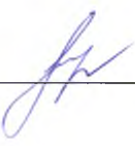 Председатель комитета                               Приложение  1 к приказу комитета от __________  № _____Результаты самоанализа  формирования функциональной грамотности  у обучающихся 8 и 9 классов  МБОУ ______________________________________________________Директор школы            _________________________________________/________________                                                                                                   ФИО                                                                               Подпись Направления функциональной грамотности (ФГ)Количество учащихся 8-9 классов-участников тренировочных работ по ФГДоля учащихся, показавших соответствующий уровень сформированности ФГ по результатам тренировочных работ    (%)Доля учащихся, показавших соответствующий уровень сформированности ФГ по результатам тренировочных работ    (%)Доля учащихся, показавших соответствующий уровень сформированности ФГ по результатам тренировочных работ    (%)Доля учащихся, показавших соответствующий уровень сформированности ФГ по результатам тренировочных работ    (%)Доля учащихся, показавших соответствующий уровень сформированности ФГ по результатам тренировочных работ    (%)Направления функциональной грамотности (ФГ)Количество учащихся 8-9 классов-участников тренировочных работ по ФГНедостаточный уровень Низкий уровеньСредний уровень Повышенный уровеньВысокий уровень